Đề kiểm tra Giữa học kì 1Môn: Vật Lí lớp 7Thời gian làm bài: 45 phút(Đề 1)Câu 1: Một vật như thế nào (điều kiện về vật) thì mắt ta mới có thể nhìn thấy nó?Chọn câu trả lời saiA. vật phát ra ánh sángB. vật phải được chiếu sángC. vật không phá sáng mà cũng không được chiếu sángD. vật phải đủ lớn và không cách mắt quá xaCâu 2. Vật nào dưới đây không phải là nguồn sáng?A. Mặt Trời      B. Mặt TrăngC. Ngọn nến đang cháy      D. Cục than gỗ đang nóng đỏCâu 3. Phát biểu nào dưới đây sai?A. Trong thực tế có tồn tại những tia sáng riêng lẻB. Trong thực tế không bao giờ nhìn thấy một tia sáng riêng lẻC. Ánh sáng được phát ra dưới dạng các chùm sángD. Ta chỉ nhìn thấy chùm sáng gồm rất nhiều tia sáng hợp thànhCâu 4. Chùm ánh sáng chiếu ra từ một cây đèn pin là chùm tia:A. Song song      B. Hội tụC. Phân kì      D. Không song song, hội tụ hay phân kìCâu 5. Bóng tối là:A. Chỗ không có ánh sáng chiếu tớiB. Một phần trên màn chắn không nhận được ánh sáng từ nguồn sáng truyền tớiC. Vùng tối sau vật cảnD. Phần có màu đen trên mànCâu 6. Một nguồn sáng điểm (nguồn sáng rất nhỏ) chiếu vào một vật chắn sáng. Phía sau vật làA. Vùng tốiB. Vùng nửa tốiC. Cả vùng tối lẫn vùng nửa tốiD. Vùng tối và vùng nửa tối xen kẽ lẫn nhauCâu 7. Chọn các từ thích hợp điền vào chỗ trống của câu dưới đây:Gương soi thường dùng có mặt gương làA. Mặt phẳng      B. Nhẵn bóngC. Mặt tạo ra ảnh      D. Một mặt phẳng, nhẵn bóngCâu 8. Chiếu một tia tới lên một gương phẳng. Biết góc phản xạ i’ = 30o. Góc tạo bởi tia tới và tia phản xạ là:A. 30o      B. 45oC. 60o      D. 15oCâu 9. Nếu tia sáng tới hợp với gương phẳng một góc 45o thì tia phản xạ hợp với tia tới một góc:A. 30o      B. 45oC. 60o      D. 90oCâu 10. Nhận xét nào dưới đây là sai khi so sánh tấc dụng của gương phẳng với một tấm kính phẳng?A. Gương phẳng và tấm kính phẳng đều tạo được ảnh của vật đặt trước chúngB. Ta không thế thấy được các vật ở phía bên kia tấm kính.C. Nhìn vào gương phẳng ta không thể thấy được các vật ở phía sau của gươngD. Nhìn vào tấm kính ta thấy được vật ở phía sau nóCâu 11. Đối với gương phẳng, vùng quan sát đượcA. Không phụ thuộc vào vị trí đặt mắtB. Không phụ thuộc vào vị trí đặt gươngC. Phụ thuộc vào số lượng vật nằm trước gươngD. Phụ thuộc vào vị trí đặt mắt và gươngCâu 12. Tìm cụm từ thích hợp điền vào chỗ trốngGương cầu lồi có mặ phản xạ là mặt………….A. Ngoài của một phần mặt cầuB. Trông của một phần mặt cầuC. CongD. LồiCâu 13. Nếu nhìn vào gương thấy ảnh nhỏ hơn vật thì kết luận đó là:A. Gương phẳng      B. Gương cầu lồiC. Gương cầu lõm      D. Tất cả đều đúngCâu 14. Để quan sát ảnh của một vật tạo bởi gương cầu lõm thì mắt ta đặt ở đâu?A. Trước mặt phản xạ và nhìn vào gương sao cho chùm tia phản xạ lọt vào mắtB. ở đâu cũng được nhưng phải nhìn vào mặt phản xạ của gươngC. ở trước gươngD. ở trước gương và nhìn vào vậtCâu 15. Chọn câu trả lời đầy đủ nhấtGương cầu lõm có thể tạo ra:A. ảnh ảo, lớn hơn vậtB. ảnh thậtC. ảnh ảo lớn hơn vật khi đặt gần sát gương, ảnh hật khi vật ở xa gươngD. ảnh hứng được trên màn chắnCâu 16. Tia sáng tới gương phẳng hợp với tia phản xạ mọt góc 88o. Hỏi góc tới có giá trị bao nhiêu?A. 44o      B. 46oC. 88o      D. 2oCâu 17. Phát biểu nào dưới đây là đúng?A. ảnh của vật tạo bởi gương phẳng không hứng được trên màn gọi là ảnh ảoB. ảnh của vật tạo bởi gương phẳng hứng được trên màn gọi là ảnh ảoC. ảnh của vật tạo bởi gương phẳng có thể trực tiếp sờ đượcD. ảnh của vật do gương phẳng tạo ra là một nguồn sángCâu 18. Chùm tia tới song song gặp gương cầu lồi, có chùm tia phản xạ là chùm sángA. song song      B. phân kìC. hội tụ      D. bất kìCâu 19. Chọn từ thích hợp điền vào chỗ trống của câu sau đây:Gương ………có tác dụng biến đổi một chùm tia tới song song thành chùm tia phản xạ song songA. cầu lõm      B. nào cũng đềuC. cầu lồi      D. phẳngCâu 20. Chùm sáng nào dưới đây là chùm sáng phân kì (Hình 2)?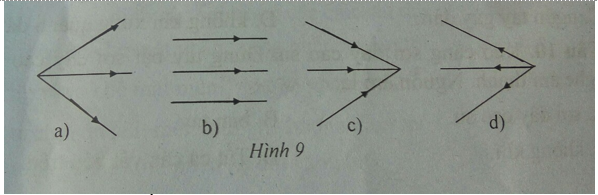 A.Hình a       B.Hình b       C.Hình c       D. Hình dĐề kiểm tra Giữa học kì 1Môn: Vật Lí lớp 7Thời gian làm bài: 45 phút(Đề 2)Câu 1: Trên bức tường ngăn cách hai phòng Quang và Dũng có một lỗ thông nhỏ. Ban đem, phòng của Quang đóng kín, không bật đèn. Trường hợp nào sau đây mắt của Quang nhận biết được có ánh sáng?A. Đèn phòng Dũng không được bật sángB. Đèn phòng Dũng được bật sángC. Đèn phòng Dũng sáng, Dũng lấy tờ bia che kín lỗ nhỏD. Đèn phòng Dũng sáng, lỗ nhỏ không bị che nhưng Quang nhắm kín hai mắtCâu 2. Phát biểu nào dưới đây là đúng nhất?Vật sáng làA. Những vật được chiếu sángB. Những vật phát ra ánh sángC. Những nguồn sáng và những vật hắt lại ánh sáng chiếu vào nóD. Những vật mắt nhìn thấyCâu 3. Chọn từ, cụm từ thích hợp điền vào chỗ trống:Chùm sáng song song gồm các tia sáng ………. trên đường truyền của chúngA. Không hướng vào nhau      B. Cắt nhauC. Không giao nhau      D. Rời xa nhau raCâu 4. Trong một môi trường trong suốt nhưng không đồng đều thì ánh sáng:A. Luôn truyền theo đường thẳngB. Luôn truyền theo một đường congC. Luôn truyền theo đường gấp khúcD. Có thể truyền theo đường cong hoặc đường gấp khúcCâu 5. Chọn câu trả lời saiVật cản sáng (chắn sáng) là vậtA. Không cho ánh sáng truyền quaB. Khi truyền đến nó ánh sáng bị hấp thụ hoặc là hắt lại hếtC. Cản đường truyền đi của ánh sángD. Cho ánh sáng truyền quaCâu 6. Hiện tượng nhật thực là hiện tượng hình thành bóng đen trên:A. Trái Đất khi Mặt Trăng nằm giữa Trái Đất và Mặt TrờiB. Mặt Trăng khi Mặt Trăng nằm giữa Trái Đất và Mặt TrờiC. Trái Đất khi Trái Đất nằm giữa Mặt Trăng và Mặt Trăng. Mặt Trăng khi Trái Đất nằm giữa Mặt Trăng và Mặt TrờiCâu 7.Trường hợp nào dưới đây không thể coi là một gương phẳng?A. Mặt kính trên bàn gỗB. Mặt nước trong phẳng lặngC. Màn hình phẳng ti viD. Tấm lịch treo tườngCâu 8. Chiếu một tia tới lên một gương phẳng. Biết góc phản xạ i’ = 45o. Góc tọ bởi tia tới và tia phản xạ là:A. 22,5o      B. 45o. 60o      D. 90oCâu 9. Nếu tia sáng tới hợp với gương phẳng một góc 30o thì tia phản xạ hợp với tia tới một góc:A. 30o      B. 60oC. 90o      D. 120oCâu 10. Tia sáng tới gương phẳng hợp với tia phản xạ một góc 60o. Hỏi góc tới có giá trị bao nhiêu?A. 90o      B. 60oC. 45o      D. 30oCâu 11. Một người cao 1,6m đứng trước gương phẳng, cho ảnh cách người 2,5m. Hỏi người đó cách gương bao nhiêu?A. 5m      B. 1,25mC. 2,5m      D. 1,6mCâu 12. Khi cho mắt và gương tiến lại gần nhau thì vùng quan sát:A. Mở rộng raB. Thu hẹp lạiC. Không đổiD. Mở rộng hay thu hẹp lại phụ thuộc vào số lượng vật trước gương nhiều hay ítCâu 13. Ảnh của một vật tạo bởi gương cầu lồi làA. ảnh ảo, hứng được trên màn chắnB. ảnh ảo mắt không thấy đượcC. ảnh ảo, không hứng được trên màn chắnD. một vật sángCâu 14. Câu nào sau đây là đúng khi nói về ảnh của một vật tạo bởi gương cầu lồiA. ảnh bằng vật      B. ảnh lớn hơn vậtC. ảnh bé hơn vật      D. không xác địnhCâu 15. Đặt một viên phấn thẳng đứng ở gần mặt phản xạ của một gương cầu lõm. Nhìn vào gương ta thấy ảnh của viên phấn trong gương. Hỏi phát biểu nào dưới đây sai?A. ảnh của viên phấn không hứng được trên màn chắnB. ảnh trong gương là không trực tiếp sờ nắn đượcC. ảnh viên phấn trong gương hứng được trên màn chắnD. có thể dùng máy ảnh để chụp hình viên phấn ở trong gươngCâu 16. Không dùng gương cầu lõm để quan sát những vật ở phía sau xe ôtô, xe máy vì:A. ảnh ảo tạo bởi gương cầu lõm lớn hơn vậtB. gương cầu lõm hội tụ ánh sáng Mặt Trời chiếu vào người lái xeC. vùng quan sát được trong gương cầu lõm nhỏ hơn so với gương cầu lổiD. gương cầu lõm chỉ tạo ra ảnh ảo đối với những vật ở gần gươngCâu 17. Hai vật A, B có chiều cao như nhau, A đặt trước gương phẳng, B đặt trước tấm kính. So sánh độ cao của hai ảnh A’ và B’?A. ảnh A’ cao hơn ảnh B’B. ảnh B’ cao hơn ảnh A’C. hai ảnh cao bằng nhauD. không xác định được vì độ cao của ảnh còn phụ thuộc vào vị trí đặt vậtCâu 18. Chọn câu trả lời saiĐịnh luật truyền thẳng của ánh sáng được vận dụng để giải thích các hiện tượngA. sự tạo thành vùng bóng tối và vùng bóng nửa tốiB. sự tạo thành bóng tối và bóng nửa tốiC. nhật thực và nguyệt thựcD. sự tạo thành cầu vồngCâu 19. Gương có tác dụng biến đổi một chùm tia tới hội tụ thành chùm tia phản xạ song song gương gì?A. Gương phẳng      B. Gương cầu lồiC. Gương cầu lõm      D. Cả ba loại gươngCâu 20. Ảnh của một ngọn nến (đặt sát gương cầu lõm) nhìn thấy trong một gương cầu lõm treo thẳng đứng là ảnh gì, có đặc điểm như hế nào?A. ảnh ảo, lớn hơn vậtB. ảnh thật, ngược chiều vậtC. ảnh ảo, nhỏ hơn vậtD. ảnh ảo, cùng chiều, lớn hơn vậtĐề kiểm tra Giữa học kì 1Môn: Vật Lí lớp 7Thời gian làm bài: 45 phút(Đề 3)Câu 1:Phát biểu nào dưới đây là saiA. điều kiện cần để mắt nhìn thấy một vật là hoặc vật phát ra ánh sáng, hoặc vật phải được chiếu sángB. điều kiện đủ để mắt nhìn thấy một vật là ánh sáng từ vật phải truyền vào mắtC. mắt nhìn thấy một vật khi ánh sáng từ vật đó truyền đến mắt taD. mắt nhìn thấy vật khi ánh sáng từ mắt phát ra truyền đến vậtCâu 2. Vật nào dưới đây được xem là vật trong suốtA. gương phẳng      B. tấm kínhC. tấm gỗ      D. quyển sáchCâu 3. Dùng ống rỗng, cong để quan sát thì không thấy dây tóc bóng đèn pin phát sáng vìA. ánh sáng từ dây tóc không truyền đi theo ống congB. ánh sáng phát ra từ mắt ta không đến được bóng đènC. ánh sáng từ dây tóc bóng đèn truyền đi theo đường thẳng mà ống rỗng lại congD. ánh sáng phát ra từ dây tóc chỉ truyền bên ngoài ốngCâu 4. Một địa phương Z nào đó có nguyệt thực khi:A. Mặt Trăng nằm trong vùng bóng đen của Trái Đất, nó không được Mặt Trời chiếu sángB. Địa phương đó đang là ban đêm và không nhìn thấy Mặt TrăngC. Địa phương đó đang là ban đêm và Mặ Trăng đang trong vùng bóng tối của Trái Đất. Khi đó Mặt Trăng và cả địa phương ấy đều không được chiếu sángD. Trái Đất che kín Mặt TrăngCâu 5. Chọn câu trả lời đúng. Ảnh của một vật tạo bởi gương là:A. Hình của vật đó mà mắt ta nhìn thấy trong gươngB. Hình của vật đó ở sau gươngC. Bóng của vật đóD. Bóng của vật đó xuất hiện trong gươngCâu 6. Nếu tia sáng tới hợp với gương phẳng một góc 60o thì tia phản xạ hợp với tia tới một góc:A. 30o      B. 45oC. 60o      D. 90oCâu 7. Tia sáng tới gương phẳng hợp với tia phản xạ một góc 90o. Hỏi góc tới có giá trị bao nhiêu?A. 90o      B. 45oC. 22,5o      D. 0oCâu 8. Cho điểm sáng S trước gương phẳng cách gương một khoảng 25cm. Ảnh S’ của S tạo bởi gương phẳng nằm cách điểm S một khoảng làA. 60cm      B. 50cmC. 25cm      D. 15cmCâu 9. Phát biểu nào dưới đây sai?Đặt một viên phấn thẳng đứng trước một gương cầu lồiA. Mắt có thể quan sát thấy ảnh của viên phấn trong gươngB. ảnh của viên phấn trong gương có thể hứng được trong màn chắnC. ảnh của viên phấn không hứng được trên màn chắnD. không thể sờ, nắm được ảnh của viên phấn trong gươngCâu 10. Ảnh của một ngọn nến đang cháy quan sát được trong gương cầu lồi có chiều như thế nào?A. ảnh không cùng chiều với chiều của vậtB. ảnh ngược chiều với vậtC. ảnh cùng chiều với chiều của ngọn nếnD. A, B đều đúngCâu 11. Phát biểu định luật truyền thẳng của ánh sángCâu 12.a) Ảnh của một vật tạo bởi gương phẳng là ảnh gì? Cho ví dụb) Nêu đặc điểm của nguồn sángc) Cùng một vật đặt trước ba gương (phẳng, cầu lồi, cầu lõm). Gương nào tạo ra ảnh ảo lớn nhất. Tại sao?Câu 13. Cho điểm sáng A đặt trước một gương phẳng M và cách gương M một đoạn bằng 2cma) Hãy vẽ ảnh của điểm A được tạo bởi gương phẳng Mb) Khoảng cách từ ảnh của điểm A đến gương phẳng M bằng bao nhiêu?Đề kiểm tra Giữa học kì 1Môn: Vật Lí lớp 7Thời gian làm bài: 45 phút(Đề 4)Câu 1:Chọn cụm từ thích hợp điền vào chỗ trống: ban ngày, ở ngoài phòng tối, mắt nhìn thấy các vật doA. Vật là nguồn sángB. Vật được chiếu sáng rồi hắt lại ánh sáng chiếu vào nóC. Vật không phải là vật sángD. Vật là vật chắn sángCâu 2. Hiện tượng nguyệt thực là hiện tượng hình thành bóng đen trên:A. Trái Đất khi Mặt Trăng nằm giữa Trái Đất và Mặt TrờiB. Mặt Trăng khi Mặt Trăng nằm giữa Trái Đất và Mặt TrờiC. Trái Đất khi Trái Đất nằm giữa Mặt Trăng và Mặt TrăngD. Mặt Trăng khi Trái Đất nằm giữa Mặt Trăng và Mặt TrờiCâu 3.Chọn phương án chính xác nhất. Góc phản xạ là góc hợp bởi:A. Tia tới và pháp tuyếnB. Tia phản xạ và pháp tuyến với gương tại điểm tớiC. Tia phản xạ và mặt gươngD. Tia phản xạ và tia tớiCâu 4. Chiếu một tia tới lên một gương phẳng. Biết góc phản xạ i’ = 15o. Góc tạo bởi tia tới và tia phản xạ là:A. 30o      B. 45oC. 60o      D. 15oCâu 5. Nếu tia sáng tới hợp với gương phẳng một góc 75o thì tia phản xạ hợp với tia tới một góc:A. 30o      B. 45oC. 60o      D. 90oCâu 6. Một người cao 1,6m đứng trước gương phẳng, cho ánh sáng cách gương 2,5m. Hỏi người đó cách gương bao nhiêu?A. 5m      B. 1,25mC. 2,5m      D. 1,6mCâu 7. Đặt một viên phấn trước gương cầu lồi. Quan sát ảnh của nó trong gương, bốn học sinh có nhận xét như sau, hỏi nhận xét nào đúng nhất?A. ảnh lớn hơn vậtB. ảnh có lúc bé hơn, có lúc lớn hơn vậtC. viên phấn lớn hơn ảnh của nóD. ảnh viên phấn đúng bằng viên phấnCâu 8. Chọn câu trả lời saiTác dụng của gương cầu lõm là:A. biến đổi một chùm tia tới song song thành một chùm tia phản xạ hội tụ tại một điểmB. biến đổi một chùm tia tới phân kì thích hợp thành một chùm tia phản xạ song songC. tạo ra được một ảnh ảo lớn hơnD. biến đổi một chùm tia tới song song thành một chùm tia phản xạ là chùm phân kìCâu 9. Chọn câu trả lời saiĐịnh luật về sự truyền thẳng của ánh sáng được ứng dụng trong các công việc nào?A. Kiểm tra đội ngũ bằng cách ngắm xem hàng dọc, hàng ngang đã thẳng chưaB. Để ngắm đường thẳng trên mặt đất, dùng các cọc tiêu (ngành đo đạc)C. Để tạo ảnh trong bóng tốiD. Kẻ đường thẳng trên giấyCâu 10. Chọn loại gương thích hợp điền vào chỗ trống của câu sau:…………… có tác dụng biến đổi một chùm tia tới song song thành một chùm ta phản xạ hội tụA. Gương phẳngB. Gương cầu lồiC. Gương cầu lõmD. Gương nào cũng đượcCâu 11.a) Ảnh của một vật ạo bởi gương phẳng là ảnh gì? Cho ví dụb) Nêu đặc điểm của nguồn sángCâu 12. Phát biểu nội dung định luật phản xạ ánh sángCâu 13.a) Vẽ ảnh của vật qua gương phẳng rồi tính chiều cao của ảnh, khoảng cách từ gương đến ảnh ở hình 6ab) Hãy trình bày cách vẽ rồi vẽ đường đi của tia sáng xuất phát từ N, phản xạ trên gương rồi đi qua M ở hình 6b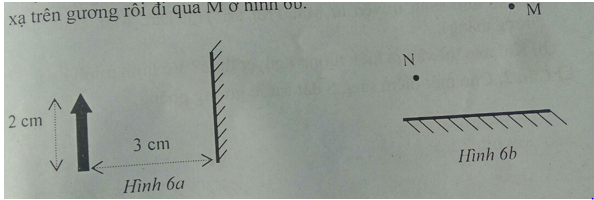 Đề kiểm tra Giữa học kì 1Môn: Vật Lí lớp 7Thời gian làm bài: 45 phút(Đề 5)Câu 1: Tìm từ (cụm từ) thích hợp điền vào chỗ trống trong câu dưới đây. (Ghi các từ đó ra giấy làm bài)Trong môi trường…………. và đồng tính ánh sáng truyền đi theo……………..Câu 2.a) Nêu đặc điểm về ảnh của một vật tạo bởi gương phẳng. Cho ví dụb) Thế nào là nguồn sáng, đặc điểm của nguồn sáng? Cho ví dục) Cùng một vật đặt trước 3 gương (phẳng, cầu lồi, cầu lõm). Gương nào tạo ra ảnh ảo lớn nhất? Tại sao?Câu 3.a) Phát biểu định luật phản xạ ánh sángb) Vẽ tia phản xạ và xác định góc tới, góc phản xạ trong các trường hợp sau: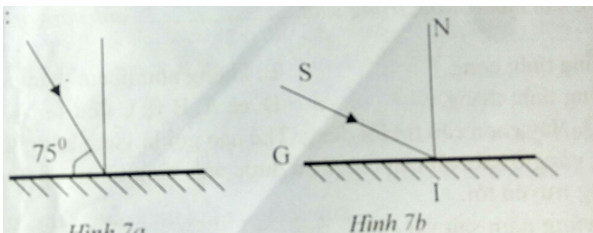 